MINISTERUL  EDUCAŢIEI  NAŢIONALEINSPECTORATUL  ŞCOLAR   JUDEŢEAN ARGEŞŞCOALA GIMNAZIALĂ NR.1 SCHITU GOLEŞTICONCURSUL  JUDEŢEAN,,ARTIŞTII POPULARI”Ediţia I-2013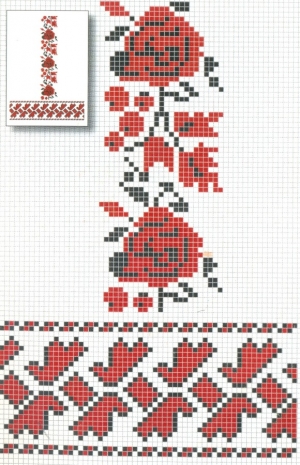 MOTTO:            „ Folclorul este cartea de identitate a unui neam”                             Editia I, 31 mai 20131.ARGUMENT    	  Într-o lume a informatizării, a vitezei, a noului, în care de cele mai multe ori se promovează kith-ul, adevăratele valori culturale, comori inestimabile ale unui popor încep să se piardă, să se uite asemeni unei lăzi de zestre care există acolo în casa bunicilor de la ţară. Tradiţiile, obiceiurile, portul şi folclorul sunt comori inestimabile ce definesc un popor făcându-l unic, statornic şi nemuritor în ciuda timpului nemilos. Dacă uităm tradiţiile şi obiceiurile naţionale putem spune că nu ne mai ştim rădăcinile, actul nostru de identitate ca popor.              Prin  organizarea acestui concurs dorim să punem în valoare creativitatea şi imaginaţia copiilor şi a cadrelor didactice implicate în acest proiect, de a promova cultura, tradiţiile şi valorile spirituale din zona musceleană.              Prin secţiunile acestui concurs asigurăm o valorificare a potenţialului creator al elevilor prin utilizarea unor tehnici de lucru şi materiale la alegere, întărirea percepţiilor naţionale asupra tradiţiilor, obiceiurilor şi folclorului românesc şi o sensibilizare a noastră, a tuturor.2.SCOPUL               Cunoaşterea tradiţiilor şi obiceiurilor populare româneşti. Prin aceasta se urmăreşte apropierea elevilor de trecut şi de strămoşi, de aspectele de zi cu zi ale acestora, orientarea  lor spre valorificarea, recondiţionarea şi păstrarea obiectelor tradiţionale româneşti.3.OBIECTIVEGenerale:O1.Redescoperirea şi promovarea valorilor tradiţionale strămoşeşti prin implicarea copiilor şi cadrelor didactice în diverse activităţi legate de tradiţiile locale;O2.Identificarea copiilor cu calităţi pentru arta populară;Specifice:Obiective pentru elevi:      -Valorificarea tradiţiilor şi obiceiurilor populare;      -Cultivarea dragostei şi respectului pentru tradiţiile, obiceiurile şi folclorul românesc;      -Atragerea elevilor în organizarea de activităţi cu caracter extraşcolar, conducând la largirea şi îmbogăţirea orizontului de cunoaştere a acestora;      -Educarea interesului şi dragostei pentru creaţiile folclorice româneşti;      -Receptarea frumosului din arta populară;      -Să manifeste interes pentru datinile şi obiceiurile calendaristice creştine.Obiective privind cadrele didactice      -Promovarea şi valorificarea tinerelor talente existente în şcoală;      -Amenajarea unui colţ cu obiecte de artă populară;      -Organizarea unei expoziţii cu lucrări şi obiecte de artă populară  realizate de ei înşişi;Obiective privind parintii şi comunitatea locală:      -Conştientizarea rolului lor în formarea şi dezvoltarea viziunii naţionale la elevi;      -Stimularea implicării părinţilor şi a altor factori educaţionali în derularea activităţilor;       -Promovarea unor relaţii reciproce între părinţi şi alţi factori educaţionali, pentru a transmite elevilor valorile spirituale ale poporului nostru.REGULAMENT DE PARTICIPAREOrganizator:  Şcoala  Gimnazială Nr.1 Schitu GoleştiCoordonatori: Proca Daniela, Miriţă LenuţaParteneri: Inspectoratul Şcolar Judeţean Argeş                  Primăria şi Consiliul Local Schitu GoleştiTema: Arta populară musceleană- tradiţiiGrup ţintă:- elevi din învăţământul primar şi gimnazial (de stat, particular, vocaţional, şcoli speciale);- cadre didactice care doresc să se implice în acest proiect.Concursul se organizează la nivel judeţean şi are 4 secţiuni: Secţiunea I - Compoziţii plastic (pe hârtie sau carton, cu tehnici de lucru la alegere) - participare directăSecţiunea II - Creaţii tehnico-aplicative (materiale şi tehnici la alegere) -participare directăSecţiunea III - Compoziţii plastice (pe pânză, lemn, sticlă, faianţă, etc, cu tehnici la alegere) – participare indirectăSecţiunea IV - Creaţii tehnico-aplicative (material - ţesături, tricoturi, fibre şi fire textile, piele, hârtie; tehnici - cusături, împletituri, răsuciri, încrucişări, înnodări) – participare indirectă.Înscrierea participanţilor se va face prin e-mail la adresa concursartistiipopulari@yahoo.com până la data de 24.05.2013, prin trimiterea fişei de înscriere.Un elev se poate înscrie cu lucrări la mai multe secţiuni. Elevii vor avea la ei materialele necesare pentru realizarea corespunzătoare a lucrării (acuarele, pensule, recipient pentru apă, bloc A4 ), coli de hârtie sau carton A4 (alb sau colorat), materiale ce pot fi aplicate pentru realizarea lucrării (materiale textile, materiale din natură, hârtie glasată, hârtie creponată, etc), precum şi lipici, foarfece. (tehnica colaj)Lucrările copiilor se vor trimite până la data de 24.05.2013 (data poştei)  pe adresa Şcoala Gimnazială Nr.1 Schitu Goleşti, Str. Şoseaua Naţională nr. 34, cu menţiunea, pentru Concursul Judeţean „Artiştii populari” sau personal.Pentru fiecare lucrare se va menţiona pe etichetă: titlul lucrării, numele şi prenumele elevului, clasa, îndrumătorul, şcoala, localitatea, judeţul. Eticheta se va pune pe faţă, în colţul din dreapta jos a lucrării. Pentru estetica lucrării eticheta va fi tehnoredactată pe calculator, cu semne diacritice, fără modificări sau adaosuri făcute de mână.  Nu sunt acceptate lucrări în care să fie prezentă intervenţia părinţilor, iar lucrările trimise nu se returnează. Pachetul cu lucrări va conţine fişa de înscriere, un plic A4 timbrat autoadresat pentru expedierea diplomelor.Concursul se va desfăşura în data de 31.05.2013, orele 13.00, la Şcoala Gimnazială Nr.1 Schitu Goleşti, judeţul ArgeşJurizarea se va face de către specialişti ai instituţiilor implicate în proiect. Profesorii din juriu nu vor avea lucrări în concurs. Nu se admit contestaţii. Nu se acordă premii în bani. Diplomele se vor elibera până pe 21.06.2013Relaţii suplimentare puteti obţine de la doamna Miriţă Lenuţa – 0746038049, Proca Daniela – 0741086392, e-mail procadana@yahoo.com sau la secretariatul şcolii la nr. de telefon 0248566150.Prezenţa dumneavoastră ne onorează!ANEXA 1FIŞĂ DE ÎNSCRIEREpentru CONCURSUL JUDEŢEAN    „ARTIŞTII POPULARI”, C.A.E.J. 2013 NR. 85Ediţia IUnitatea de învăţământ: Localitatea:Adresa şcolii:Numele şi prenumele cadrului didactic îndrumător:Adresa de e-mail personală / telefon:Adresa unde doriţi să primiţi diplomele:Şcoala Gimnazială Nr.1 Schitu Goleşti                Unitatea de învăţământ_____________Str. Şoseaua Naţională Nr. 34			       Str.__________________________Loc. Schitu Goleşti				       Loc._________________________Jud. Argeş					       Jud._________________________Nr. înreg._________			                   Nr. înreg._____________________ACORD DE PARTENERIATÎncheiat azi...................................Părţi contractante:Şcoala Gimnazială Nr.1 Schitu Goleşti, judeţul Argeş reprezentată prin prof. Daniela Proca în calitate de director/coordonator şi prof. Miriţă Lenuţa în calitate de coordonator.Şcoala..............................................................., strada .............................. .................., localitate................................................,judeţ...............................reprezentată prin ........................................................................................................................................................................................................................................................... în calitate de partener.Obiectul acordului:Obiectul prezentului acord de parteneriat îl reprezintă colaborarea dintre coordonator şi partener în vederea organizării şi desfăşurării de activităţi extraşcolare în instituţia coordonatoare prin concursul judeţean de arte plastice „Artiştii populari”,ed. I.Grup ţintă:Elevi din învăţământul primar, gimnazial.Obligaţiile părţilor:Coordonatorul se obligă: Să informeze unităţile şcolare despre organizarea concursuluiSă organizeze expoziţia cu lucrările primiteSă respecte termenul de desfăşurare a concursuluiSă emită şi să distribuie diplomele copiilor/elevilor premianţiPartenerul se obligă să respecte următoarele condiţii:Să mediatizeze concursul în unitatea şcolarăSă pregătească elevii pentru activitateSă selecteze lucrările care participă la concursSă respecte regulamentul de desfăşurare a concursuluiSă evite orice situaţie generatoare de risc ce poate afecta în mod negativ imaginea concursuluiDurata acordului:Acordul intră în vigoare la data semnării acestuia şi este valabil pe perioada desfăşurării concursului.Clauze finale ale acordului:Concursul judeţean „Artiştii populari”, inclus în C.A.E.J. 2013, nr. 85, face parte din categoria activităţilor extracurriculare şi urmăreşte stabilirea de relaţii interculturale, de colaborare între profesori şi elevi din instituţiile de învăţământ din judeţ şi promovarea tradiţiilor populare din zona Muscel.                                                                                                   Partener,DIRECTOR,	                                                                                               DIRECTOR,Prof. Daniela PROCA                                                                                      Nr. crt.Numele şi prenumele elevuluiClasaSecţiunea1.2.3.4.